Fahrtkostenabrechnung        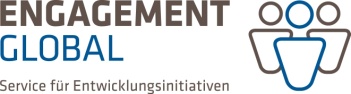 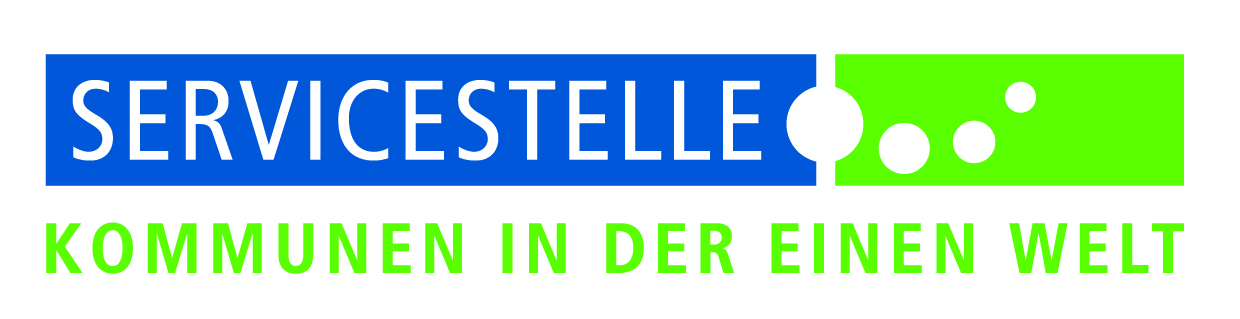 NAME          		VORNAME		STRASSE			HAUS-NR. 		PLZ			WOHNORT			E-MAIL			TELEFON		VERANSTALTUNGSNAME	Bundesweites Netzwerktreffen Migration und EntwicklungVERANSTALTUNGSORT 	DortmundVERANSTALTUNGSDAUER              13.-14.10.2015			Hinfahrt 	am			von 			nach		Rückfahrt 	am			von 			nach			FOLGENDE AUSLAGEN SIND MIR ENTSTANDEN:	Hin- & Rückfahrt	Bahn / Fernbus		€	(inkl. Zuschläge und Reservierung)	Öffentlicher Nahverkehr		€	Mitfahrgelegenheit	 Kennzeichen: ___________		€	Taxi (nur nach vorheriger Absprache)		€	PKW 		Kilometer lt. Routenplaner  à  0,20 € 	 ________ 	km   =		€	max. 130 €	Sonstiges:  			€	GESAMTSUMME		€DIE GESAMTSUMME SOLL AUF FOLGENDES KONTO ÜBERWIESEN WERDEN:			 Programmnummer 9000200202Kontoinhaber (falls abweichend von gereister Person) ________________________________________________________Geldinstitut		IBAN (22-stellig)	 _ _ _ _ _ _ _ _ _ _ _ _ _ _ _ _ _ _ _ _ _ _ BIC (11-stellig)	 _  _  _  _  _  _  _  _  _  _  _      (nur bei Auslandskonten notwendig)Durch meine Unterschrift versichere ich, dass mir o.g. Kosten entstanden sind und nicht von anderer Seite erstattet werden. Ort, Datum		Unterschrift		Bis spätestens 14 Tage nach Ende der Veranstaltung einsenden an:	Engagement Global gGmbH(Servicestelle Kommunen in der Einen Welt, Yamila Putz), Tulpenfeld 7, 53113 Bonn